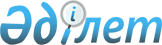 О внесении изменения в постановление акимата Жамбылской области от 28 декабря 2015 года № 326 "Об утверждении перечня рыбохозяйственных водоемов и (или) участков местного значения Жамбылской области"Постановление акимата Жамбылской области от 12 марта 2019 года № 38. Зарегистрировано Департаментом юстиции Жамбылской области 15 марта 2019 года № 4141
      Примечание РЦПИ.

      В тексте документа сохранена пунктуация и орфография оригинала.
      В соответствии с Законом Республики Казахстан от 23 января 2001 года "О местном государственном управлении и самоуправлении в Республике Казахстан", Законом Республики Казахстан от 9 июля 2004 года "Об охране, воспроизводстве и использовании животного мира" акимат Жамбылской области ПОСТАНОВЛЯЕТ:
      1. Внести в постановление акимата Жамбылской области от 28 декабря 2015 года № 326 "Об утверждении перечня рыбохозяйственных водоемов и (или) участков местного значения Жамбылской области" (зарегистрировано в Реестре государственной регистрации нормативных правовых актов за № 2907, опубликовано 23 января 2016 года в газете "Знамя труда") следующее изменение:
      приложение 1 к указанному постановлению изложить в новой редакции, согласно приложению к настоящему постановлению.
      2. Коммунальному государственному учреждению "Управление природных ресурсов и регулирования природопользования акимата Жамбылской области" в установленном законодательством порядке обеспечить:
      1) государственную регистрацию настоящего постановления в органах юстиции; 
      2) в течение десяти календарных дней после государственной регистрации настоящего постановления направление его на официальное опубликование;
      3) размещение настоящего постановления на интернет-ресурсе акимата Жамбылской области; 
      4) принятие иных мер, вытекающих из настоящего постановления.
      3. Контроль за исполнением настоящего постановления возложить на заместителя акима области М. Шукеева.
      4. Настоящее постановление вступает в силу со дня государственной регистрации в органах юстиции и вводится в действие по истечении десяти календарных дней после дня его первого официального опубликования. Перечень рыбохозяйственных водоемов и (или) участков местного значения Жамбылской области
					© 2012. РГП на ПХВ «Институт законодательства и правовой информации Республики Казахстан» Министерства юстиции Республики Казахстан
				
      Аким области 

А. Мырзахметов
Приложение к постановлению
акимата Жамбылской области
от "12" марта 2019 года № 38Приложение 1 к постановлению
акимата Жамбылской области
от 28 декабря 2015 года № 326
№
Место расположения
Название водоемов
1.
Байзакский район
1. Кенес-2 

2. Каракайнар

3. Дауытбай

4. Кошеней

5. Темирбек

6. Жиеналы

7. Юбилейное 

8. Воинское 

9. Сарыбалдак

10. Шалке

11. Шапаваловское

12. Каскад Темирбек

13. Багара-2

14. Карабакыр

15. Коктал

16. Болатбек

17. Сары узен

18. Женис кул

19. Базарбай

20. Багара-1

21. Каскад Туймекент

22. Сасык кул
2.
Жамбылский район
1. Богеткул 

2. Таскул (Каменное)

3. Сенгирбай-1 

4. Сенгирбай-2 (Умбет) 

5. Сенгирбай-3 (Аюбай) 

6. Сулукул 

7. Каскад Коктем

8. Колкайнар

9. Каскад 5-Ферма

10. Киши Аккул

11. Каскад Шокай

12. Каскад Рахат

13. Бокен

14. Шайдана

15. Жаманкул

16. Нурлы

17. Жасоркен-1

18. Бекнур

19. Пруд 6

20. Мауке

21. Хапаев

22. Сапаркул
3.
Жуалынский район
1. Биликул 

2. Терис-Ашыбулак

3. Дарбаза

4. Каскад Шакпак

5. Торт ауыл

6. Каскад Актобе

7. Ботакара

8. Коралас

9. Узынбулақ

10. Каскад Багдат

11. Карикорган-1

12. Каскад Карикорган -2

13. Корейское

14. Дихан

15. Коныртобе-1

16. Коныртобе-2

17. Мамырбай-Булак

18. Каскад Торткул

19. Акбастау
4.
район Т. Рыскулова
1. Шилик 

2. Новое 

3. Белогорка

4. Пруд Разъезд-98 

5. Кундыз 

6. Кызылшаруа

7. Каскад 4-болимше

8. Юбилейное 

9. Ленинский-Комсомольский

10. Кокшырат

11. Сумкайтты
5.
Меркенский район
1. Аспара

2. Акермен-1

3. Акермен-2

4. Каратума

5. Карагау

6. Ленин-Жолы

7. Кызыл кыстак

8. Томенги Маканды

9. Чистые пруды

10. Кенес

11. Хамзайка
6.
Мойынкумский район
1. Каракул 

2. Киши-камкалы 

3. Кашкантениз 
7.
Таласский район
1. Аккул 

2. Жартас

3. Мыншукыр

4. Старицакул 

5. Пионер

6. Тамды

7. Болек Кызыл

8. Кирпичный
8.
Сарысуский район
1. Улкен Камкалы 

2. Ынталы

3. Буркитти

4. Каскад Жылкыбай

5. Кызылдихан 

6. Каскад Кайкы
9.
Шуский район
1. Тасоткел 

2. Аксу 

3. Саргау

4. Алтай

5. Хазар
10.
Кордайcкий район
1. Аныракай

2. Каскад Шомиш

3. Майбулақ

4. Ешкили Кордай

5. Караконыз

6. Какпатас

7. Карасу

8. Кенен

9. Карасу коли

10. Каскад Кайнар

11. Болашак